Отборочный этап №4 «IT-марафона»Модуль «Робототехника»Задание: в виртуальной лаборатории МЭШ «Технология. Моделирование роботов» или «Технология. Раздел «Робосоревнование» выполните следующие задачи:Произведите застройку испытательного полигона в соответствие с рисунком 1.Используемое оборудование: сегменты пола, сегмент полигона (тип сегмента «Бугристая дорога»), сегмент полигона (тип сегмента «Пересеченная местность»), ворота (габариты проёма 0,5 м х 0,5 м), постамент цилиндрический (высота 60 см), лампочки на держателе, зеленое яблоко.Создайте мобильного робота. Тип движителя выбирается самостоятельно. На роботе должен быть установлен ИК-приёмник.Используемое оборудование: шасси (мобильный робот) (ширина 25 см), механические компоненты, макетная плата, Arduino UNO R3, ИК-приёмник.Разработайте и установите на робот самодельное устройство с сервоприводом(-ами) для перемещения объектов (далее манипулятор). Ограничений на количество сервоприводов, количество и тип конструктивных элементов нет.Напишите программу для управления работой робота с помощью ИК-контроллера или кнопок клавиатуры. Необходимо преодолеть полосу препятствий и сбить яблоко, расположенное на постаменте. Место старта робота – сегмент пола, обозначенный зелёными лампочками. Примечание: Во время итогового испытания робота участник должен включить видеозахват экрана. Перед запуском робота участник демонстрирует подключение схемотехнических компонентов и программный код. При итоговом испытании допускается 3 попытки. Между попытками нельзя изменять конструкцию робота и редактировать программный код Участник самостоятельно выбирает попытку, которая идет в зачёт. Время итогового испытания не должно превышать 7 минут.
Рисунок 1 – застройка испытательного полигона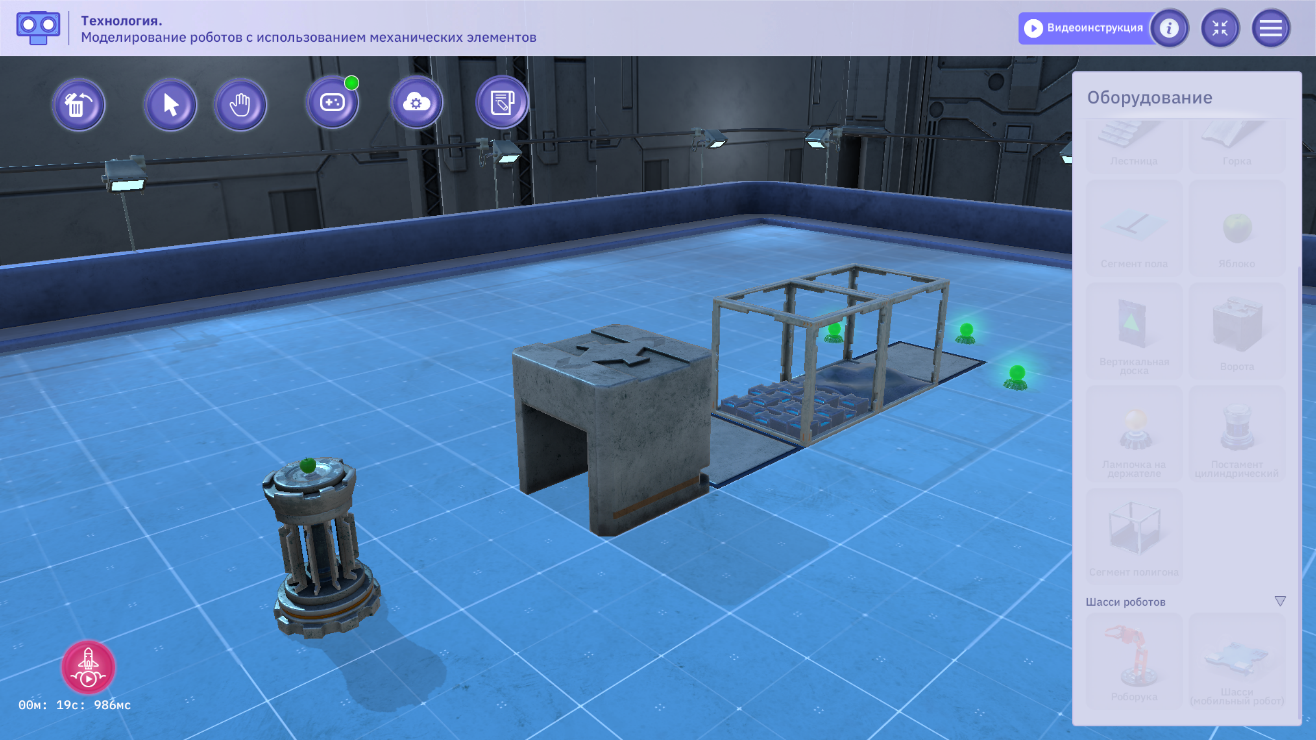 Критерии оценивания работ участников:Максимальное количество баллов – 10. Итоговый протокол проверки этапа №4:К1максимум1 баллЗастройка:1 балл – застройка соответствует образцу 0 баллов – застройка отличается от образцаК2максимум1 балл1 балл – демонстрация подключений схемотехнических компонентов и программного кода0 баллов – демонстрация отсутствуетК3максимум4 баллаПреодоление полосы препятствий4 балла – робот преодолел полосу препятствий без выездов за пределы полосы препятствий или касаний вертикальных элементов сегментов полигона, стен ворот, постамента. Выездом считается случай, когда часть проекции базы робота оказалась за пределами элемента полосы препятствий.За каждый выезд или касание вертикальных элементов сегментов полигона, стен ворот, постамента минус 1 балл;0 баллов – робот не начал движение или совершено более 4 выездов.К4максимум2 баллаПеремещение яблока2 балла – яблоко перемещено (сбито) с постамента.1 балл – робот доехал до постамента, манипулятор сработал, но яблоко осталось на постаменте0 баллов - робот доехал до постамента, манипулятор не сработалК5максимум2 баллаОценивание конструкции манипулятора2 балла – лаконичная, функциональная конструкция1 балл – громоздкая, «неуклюжая», но выполняющая основную функцию конструкция0 баллов – манипулятор отсутствует№п/пФИО ученикаКлассНомер лучшей попыткиК1К2К3К4К5∑ФИО преподавателяФИО преподавателяФИО преподавателяФИО преподавателяФИО преподавателяФИО преподавателяФИО преподавателяФИО преподавателяФИО преподавателяФИО преподавателя